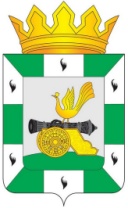 МУНИЦИПАЛЬНОЕ ОБРАЗОВАНИЕ«СМОЛЕНСКИЙ РАЙОН» СМОЛЕНСКОЙ ОБЛАСТИСМОЛЕНСКАЯ РАЙОННАЯ ДУМАРЕШЕНИЕот    марта 2023 года              № О назначении публичных слушаний, установлении порядка учета предложений по решению Смоленской районной Думы 
«Об утверждении проекта отчета об исполнении бюджета муниципального образования «Смоленский район» Смоленской области за 2022 год» и участии граждан в его обсужденииРуководствуясь Бюджетным кодексом Российской Федерации, пунктом 2 части 3 статьи 28 Федерального закона от 6 октября 2003 года № 131-ФЗ «Об общих принципах организации местного самоуправления в Российской Федерации», решением Смоленской районной Думы 
от 22 августа 2012 года № 103 «Об утверждении Порядка организации и проведения публичных слушаний в муниципальном образовании «Смоленский район» Смоленской области», решением Смоленской районной Думы от 29 июня 2021 года № 36 «Об утверждении положения о бюджетном процессе в муниципальном образовании «Смоленский район» Смоленской области», Уставом муниципального образования «Смоленский район» Смоленской области, Смоленская районная ДумаРЕШИЛА:Установить следующий порядок учета предложений по решению Смоленской районной Думы «Об утверждении проекта отчета об исполнении бюджета муниципального образования «Смоленский район» Смоленской области за 2022 год» (далее – проект) и участия граждан в его обсуждении:1. В целях ознакомления граждан проект размещается на официальном сайте Администрации муниципального образования «Смоленский район» Смоленской области с электронным адресом: http://smol-ray.ru/ в информационно-телекоммуникационной сети Интернет и опубликовывается в газете «Сельская правда».2. Прием предложений от граждан осуществляется до 7 апреля 2023 года, предложения в письменной форме принимаются по адресу: проезд Маршала Конева, д.28е, каб.502, г.  Смоленск, 214019, в электронной форме E-mail: smolrayduma@admin-smolensk.ru, посредством официального сайта Администрации муниципального образования «Смоленский район» Смоленской области smol-ray.ru.3. Поступившие от граждан предложения рассматриваются и передаются для проведения анализа Администрации муниципального образования «Смоленский район» Смоленской области.4. Смоленской районной Думой назначаются публичные слушания.Публичные слушания по решению Смоленской районной Думы «Об утверждении проекта отчета об исполнении бюджета муниципального образования «Смоленский район» Смоленской области за 2022 год» состоятся 18 апреля 2023 года в 10:00 по адресу: г. Смоленск, проезд Маршала Конева, д.28 «е», 5 этаж, зал заседаний. Орган, ответственный за организацию публичных слушаний – Смоленская районная Дума.5. На заседании Смоленской районной Думы принимается (утверждается) решение Смоленской районной Думы «Об утверждении отчета об исполнении бюджета муниципального образования «Смоленский район» Смоленской области за 2022 год».6. Решение Смоленской районной Думы «Об утверждении отчета об исполнении бюджета муниципального образования «Смоленский район» Смоленской области за 2022 год» размещается на официальном сайте Администрации муниципального образования «Смоленский район» Смоленской области в информационно-телекоммуникационной сети Интернет и опубликовывается в газете «Сельская правда».Председатель Смоленской районной Думы                              С.Е. Эсальнек